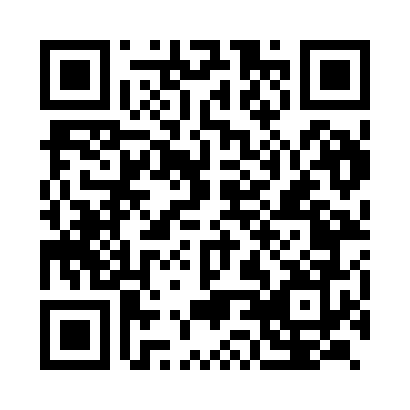 Prayer times for Davangere, Karnataka, IndiaWed 1 May 2024 - Fri 31 May 2024High Latitude Method: One Seventh RulePrayer Calculation Method: University of Islamic SciencesAsar Calculation Method: HanafiPrayer times provided by https://www.salahtimes.comDateDayFajrSunriseDhuhrAsrMaghribIsha1Wed4:496:0412:234:486:437:582Thu4:486:0312:234:486:437:583Fri4:486:0312:234:486:447:594Sat4:476:0212:234:496:447:595Sun4:476:0212:234:496:448:006Mon4:466:0212:234:496:448:007Tue4:466:0112:234:506:458:008Wed4:456:0112:234:506:458:019Thu4:456:0112:234:506:458:0110Fri4:446:0012:234:516:458:0211Sat4:446:0012:234:516:468:0212Sun4:436:0012:234:516:468:0213Mon4:435:5912:234:526:468:0314Tue4:425:5912:234:526:478:0315Wed4:425:5912:234:526:478:0416Thu4:415:5812:234:536:478:0417Fri4:415:5812:234:536:478:0518Sat4:415:5812:234:536:488:0519Sun4:405:5812:234:546:488:0520Mon4:405:5812:234:546:488:0621Tue4:405:5712:234:546:498:0622Wed4:395:5712:234:556:498:0723Thu4:395:5712:234:556:498:0724Fri4:395:5712:234:556:508:0825Sat4:395:5712:234:566:508:0826Sun4:385:5712:234:566:508:0927Mon4:385:5712:244:566:518:0928Tue4:385:5712:244:576:518:0929Wed4:385:5612:244:576:518:1030Thu4:385:5612:244:576:518:1031Fri4:385:5612:244:586:528:11